La Junta Intermunicipal de Medio Ambiente para la Gestión Integral de la Región Valles (JIMAV), a través de su Comité Selección y Adquisiciones de la JIMAV, convoca a las personas físicas y morales interesado(a)s en participar en la presente Convocatoria Publica Abierta Nacional bajo las siguientes bases:CONVOCATORIANO. JIMAV 011/2018 DE FECHA 31 DE JULIO DE 2018PARA LA ADQUISICIÓN DE: INSUMOS Y SERVICIOS PARA LA IMPLEMENTACIÓN DE UN SISTEMA DE PRODUCCIÓN ACUÍCOLA.A LAS PERSONAS FÍSICAS Y/O JURÍDICAS QUE CUENTEN CON OFICINAS DE ATENCIÓN Y SERVICIO EN EL ESTADO DE JALISCO, JALISCO, QUE ESTÉN EN POSIBILIDAD DE SUMINISTRAR LOS BIENES Y/O SERVICIOS DESCRITOS A CONTINUACIÓN Y DESEEN PARTICIPAR EN EL PRESENTE PROCESO DE LICITACIÓN PÚBLICA DE CARÁCTER NACIONAL N°.PN/011/2018 PARA INSUMOS PARA LA IMPLEMENTACIÓN DE UN SISTEMA DE PRODUCCIÓN ACUÍCOLA.B A S E SCALENDARIO DE ACTIVIDADES1 DISPONIBILIDAD Y VIGENCIA DE LA CONVOCATORIA.La convocatoria se publicará de acuerdo con lo establecido en los artículos 59 y 60 de la ley de compras gubernamentales, enajenaciones y contratación de servicios del estado de Jalisco y sus municipios; además se invitará por correo electrónico a proveedores del ramo.Los participantes podrán obtener las bases y sus anexos, sin costo alguno, en la Unidad Centralizada de Compras del 31 de julio al 10 de agosto de 2018, de las 10:00 hrs. y hasta las 14:00 hrs. Documentos que también estarán disponibles en la página de internet de la Convocante en la dirección www.jimav.org al día siguiente de su aprobación por el Comité.Las propuestas de los participantes deberán sujetarse a las especificaciones contenidas en el Anexo 1, que contiene el(los) bien(es) o servicios a otorgar a la Convocante, conforme a los criterios técnicos, administrativos y jurídicos establecidos en las presentes bases.2 REQUISITOS DE LOS LICITANTESSer fabricante, distribuidor o prestador de servicios autorizado especializado en el ramo.Poseer la capacidad administrativa, financiera, legal y técnica para atender el requerimiento en las condiciones solicitadas y estar en capacidad de poder entregar muestras de los productos ofertados, cuando así se requiera.Presentar la documentación que acredite lo señalado en el párrafo anterior, en cualquier momento del proceso, si así lo considera conveniente el Comité.Presentarse y registrarse puntualmente a los actos obligatorios que señalan las bases de este proceso.El Licitante adjudicado deberá solicitar su registro en el Padrón de Proveedores de la Convocante en caso de no estarlo. La falta de registro en el Padrón de Proveedores no impide su participación, pero es factor indispensable para firmar el contrato.3 ESPECIFICACIONES Y CANTIDADES DE LOS ARTÍCULOS Y/O SERVICIOS A LICITARLa descripción de los artículos y/o servicios que se demandan y las cantidades requeridas para cada uno de éstos se indican en las partidas del Anexo 1 y sus apartados.Los bienes y/o servicios propuestos deberán apegarse justa, exacta y cabalmente a la descripción y presentación que se indican en el Anexo 1 y sus apartados de estas bases, por lo tanto, no se aceptarán alternativas técnicas de ninguna clase, salvo las establecidas por la Convocante y el o los Licitantes en el acto de la Junta de Aclaraciones.Las proposiciones, anexos técnicos y folletos deberán presentarse en idioma español.La Convocante podrá solicitar muestras de los productos ofertados, cuando así lo requiera.4 COSTO DE PREPARACIÓN DE LAS PROPUESTASLos Concursantes sufragarán los costos relacionados con la preparación de las Cartas Compromiso que contienen las Proposiciones para la realización de la actividad materia de esta licitación pública. En tal sentido la JIMAV no asume en ningún caso, dichos costos, cualquiera que sea el resultado de éste.5 OBLIGACIONES DE LOS PARTICIPANTESEl Concursante deberá examinar todas las instrucciones, condiciones y especificaciones que figuren en las bases de la presente Convocatoria, ya que, si omite alguna, será motivo de descalificación.6 CARACTERÍSTICAS DEL SOBRE DE LAS PROPOSICIONES TÉCNICAS Y ECONOMICASPara intervenir en el acto de presentación y apertura de proposiciones, los Licitantes deberán presentar los siguientes escritos:Un escrito en el que su firmante manifieste, bajo protesta de decir verdad, que cuenta con facultades suficientes para comprometerse por sí o por su representada, sin que resulte necesario acreditar su personalidad jurídica.Una declaración escrita, bajo protesta de decir verdad, de no encontrarse en alguno de los supuestos establecidos en el artículo 52 de la Ley de Compras Gubernamentales, Enajenaciones y contratación de servicios del Estado de Jalisco y sus municipios.Una declaración escrita de integridad y no colusión en la que se manifieste, bajo protesta de decir verdad, que por sí mismos o a través de interpósita persona, se abstendrán de adoptar conductas, para que los servidores públicos de la Convocante induzcan o alteren las evaluaciones de las proposiciones, el resultado del procedimiento, u otros aspectos que otorguen condiciones más ventajosas con relación a los demás participantes, así como la celebración de acuerdos colusorios.Toda la documentación preparada por el Licitante deberá ir en un sobre perfectamente cerrado con cinta adhesiva, conteniendo dentro del mismo la propuesta técnica y la económica, debidamente separadas e identificadas, con la siguiente carátula cada una:Tipo de PropuestaNúmero de concursoComité de Selección y Adquisiciones de la JIMAV.Razón Social del Licitante6.1 DOCUMENTOS QUE DEBERÁ CONTENER LA PROPOSICION TÉCNICA:Carta proposición conforme al Anexo 3Copia de licencia Municipal en caso de contar con ella o registro al SIEMAcreditación conforme al Anexo 4Curriculum Vitae donde se acredite experiencia en el ramo2 cartas de Recomendación, en hoja membretada con firma autógrafa en original del remitenteAlta ante hacienda o cédula fiscalOpinión de cumplimiento de obligaciones fiscalesCopia del Comprobante de Domicilio vigente no mayor a 90 díasToda la documentación deberá presentarse debidamente firmada y en papel membretado del emisor de esta.Toda la documentación redactada por el Licitante deberá ser presentada en español; si algún texto se encuentra en otro idioma deberá ser acompañado de su traducción al español.El Licitante o su Representante Legal deberá firmar toda la documentación presentada por él.La Propuesta Técnica no deberá contener textos entre líneas, raspaduras, tachaduras, alteraciones o enmendaduras.6.2 DOCUMENTOS QUE DEBERÁ CONTENER LA PROPOSICION ECONÓMICA:Deberá presentarse en papel membretado firmado por el Licitante o su representante debidamente acreditado.Deberá apegarse estricta, exacta y cabalmente a lo solicitado en el Anexo 1.Deberá incluir todos los costos involucrados por lo que una vez presentada no se aceptará ningún costo extra.También deberá especificar el tiempo y tipo de garantía, y si es el caso el anticipo que se solicita.Estos documentos deberán ser entregados en físico dentro un sobre cerrado o bien por medio electrónico en archivo PDF.7 DESARROLLO DEL CONCURSOSólo se permitirá la participación en las diferentes etapas a los Licitantes que se hayan registrado al inicio de los mismos actos.7.1 PRESENTACIÓN DE LAS PROPOSICIONES TÉCNICAS Y ECONÓMICASEl acto de entrega de propuestas se llevará a cabo de acuerdo con el Calendario de Eventos señalado en el numeral 1 de estas Bases, de acuerdo con lo siguiente:Previo al inicio del acto de presentación de propuestas, la Unidad Centralizada de Compras verificará que el participante cumpla con los documentos requeridos en el punto 8.A este acto deberá asistir únicamente el Licitante o un representante de éste debidamente acreditado mediante carta poder simple y copia de identificación oficial con fotografía de ambos.Los Licitantes que concurran al acto firmarán un registro para dejar constancia de su asistencia, el cual se cerrará a la hora que dé inicio el evento.Se hará mención de los Licitantes registrados y se les solicitará que entreguen los sobres de sus propuestas.Una vez recibidas las proposiciones en sobre cerrado (en tanto se cuente con el SECG), se procederá a su apertura, haciéndose constar la documentación presentada por cada Licitante, sin que ello implique la evaluación de su contenido.De entre los Licitantes que hayan asistido, éstos elegirán a cuando menos uno, que, en forma conjunta con al menos un integrante del Comité designado por el mismo, rubricarán las partes de las proposiciones que previamente haya determinado la Convocante en la convocatoria a la licitación, las que para estos efectos constarán documentalmente.Se levantará acta que servirá de constancia de la celebración del acto de presentación y apertura de las proposiciones, en la que se harán constar el importe de cada una de ellas; se señalará lugar, fecha y hora en que se dará a conocer el fallo de la licitación, fecha que deberá quedar comprendida dentro de los veinte días naturales siguientes a la establecida para este acto y podrá diferirse, siempre que el nuevo plazo fijado no exceda de veinte días naturales contados a partir del plazo establecido originalmenteEl análisis de las propuestas será realizado por la Jefatura de la Unidad Centralizada de Compras.8 CRITERIOS PARA LA EVALUACIÓN DE LAS PROPUESTAS Y RESOLUCIÓN DE ADJUDICACIÓNEl Titular de la Unidad Centralizada de Compras deberá verificar que las proposiciones cumplan con los requisitos solicitados en las bases, quedando a cargo del área requirente la evaluación de los aspectos técnicos del bien o servicio licitado.Para evaluar los aspectos de las propuestas económicas, a juicio del Comité se considerará:Precio ofertadoCalidad y marca de los servicios y/o artículos ofertadosPresentación de los artículos y/o serviciosTiempo de garantíaPlazo de entregaFinanciamiento para el pagoExperiencia de la empresa en el ramoVeracidad de la información presentadaClaridad de la información presentadaY las demás que señalen el artículo 49 de la LeySalvo que el Titular de la Unidad Centralizada de Compras considere necesario que alguno de los participantes aclare determinados datos que se hayan presentado de forma deficiente, y que no afecten el resultado de la evaluación técnica realizada, como, de manera enunciativa más no limitativa, errores aritméticos o mecanográficos, deberá convocar a todos los Licitantes y al Comité por escrito, para que asistan a una reunión aclaratoria para que revisen en conjunto aquellos datos, siempre que no afecten el resultado como aquí se establece y en el numeral 6 del artículo 69 de la Ley de Compras Gubernamentales, Enajenaciones y Contratación de Servicios del Estado de Jalisco y sus Municipios. Lo tratado en esta reunión deberá asentarse en un Acta por los integrantes del comité presentes y por los Licitantes asistentes que quisieran hacerlo; la omisión de la firma de algún Licitante no invalidará el contenido y efectos del Acta. En ningún caso la Convocante o los Licitantes podrán suplir o corregir las deficiencias de las proposiciones presentadas, conforme a lo establecido en el numeral 4 del artículo 66.9. FALLO DE ADJUDICACIÓNUna vez hecha la evaluación de las proposiciones, el contrato se adjudicará al Licitante cuya oferta resulte solvente, porque cumple con los requisitos legales, técnicos y económicos establecidos en la convocatoria y bases del proceso, y por tanto garantiza el cumplimiento de las obligaciones respectivas y, en su caso:La proposición haya obtenido el mejor resultado en la evaluación combinada de puntos y porcentajes, o bien, de costo beneficio;De no haberse utilizado las modalidades mencionadas en la fracción anterior, la proposición que hubiera ofertado el precio más bajo.De obtenerse un empate, se adjudicará conforme a lo dispuesto en el artículo 68 de la Ley.La Convocante emitirá un fallo o resolución dentro de los veinte días naturales siguientes al acto de presentación y apertura de propuestas, el cual deberá contener lo siguiente:La relación de los Licitantes cuyas proposiciones se desecharon, expresando todas las razones que sustentan tal determinación;La relación de los Licitantes cuyas proposiciones resultaron solventes, describiendo en lo general dichas proposiciones. Se presumirá la solvencia de las proposiciones, cuando no se señale expresamente incumplimiento alguno. En caso de que alguna proposición resulte solvente en los términos de la presente fracción, no querrá decir que deberá adjudicársele al participante que la propone;En caso de que se determine que el precio de una proposición no es aceptable o no es conveniente, se deberá anexar copia de la investigación de mercado realizada;IV.	Nombre del o los Licitantes a quien se adjudica el contrato, indicando las razones que motivaron la adjudicación, de acuerdo con los criterios previstos en la convocatoria, así como la indicación de la o las partidas, los conceptos y montos asignados a cada Licitante;Fecha, lugar y hora para la firma del contrato, la presentación de garantías y, en su caso, la entrega de anticipos; yVI.	Nombre, cargo y firma de los miembros del Comité e invitados que asisten al acto. Indicarátambién el nombre y cargo de los responsables de la evaluación de las proposiciones.El fallo de Adjudicación se llevará a cabo de acuerdo con el Calendario de Eventos señalado en el numeral 2 de estas Bases.A este acto deberá asistir únicamente el Licitante o un representante debidamente acreditado mediante carta poder simple y copia de identificación oficial con fotografía de ambos.Los Licitantes que concurran al acto firmarán un registro para dejar constancia de su asistencia, el cual se cerrará a la hora de que los Licitantes ingresen al evento.Solamente se mencionará al o los Licitantes que cumplieron con la documentación solicitada.El Licitante que resulte descalificado tiene 15 días hábiles posteriores al Fallo de Adjudicación para solicitar la devolución del sobre de sus propuestas.La devolución de cualquier documento deberá ser solicitada por escrito con atención al Comité, dentro de los 15 días hábiles posteriores a este evento.Habiendo concluido el análisis de las propuestas Técnicas y Económicas se dará lectura del Fallo de Adjudicación.Se firmará el Acta de Fallo de Adjudicación por los integrantes del Comité presentes y por los Licitantes asistentes que quisieran hacerlo; la omisión de la firma de algún Licitante no invalidará el contenido y efectos del Acta.A los participantes que así lo soliciten se les podrá enviar por medio electrónico a la dirección que éstos indiquen, copia del Acta de Fallo de Adjudicación.La totalidad de las partidas pueden ser adjudicadas a un solo proveedor o bien, a más de uno según convenga al Comité.10. DESCALIFICACIÓN DE LOS LICITANTESEl “COMITÉ” descalificará parcial o totalmente a los “PARTICIPANTES” por cualquiera de las siguientes situaciones:Se presente algunos de los casos previstos en el Artículo 52 de la Ley.Cuando se compruebe incumplimiento o mala calidad como proveedor de la Convocante, del Gobierno Federal, Estatal o Municipal en un plazo no menor a seis meses anteriores a la fecha del presente proceso.Si un mismo socio o administrador forman parte de dos o más de las empresas participantes.Cuando se presuma que existe arreglo entre los Licitantes para elevar los precios de los artículos y/o servicios objeto del presente concurso.Cuando algún documento solicitado o preparado por el Licitante no esté firmado por él o su representante Legal.Si los documentos presentados tuvieran texto entre líneas, raspaduras, alteraciones, tachaduras o enmendaduras.Si presentan datos falsos.La falta de cualquier documento solicitado en los requerimientos de las propuestas técnicas y económicas.Si el Licitante no demuestra tener la capacidad financiera de producción o distribución adecuada.Si el Licitante establece comunicación con el Comité y/o la Convocante desde la apertura de propuestas hasta el Fallo de Adjudicación para tratar de influir sobre la evaluación de su propuesta Técnica o Económica en la presente licitación.La falta de claridad en la información enfáticamente en el Anexo 5 de la Propuesta Económica.Las demás disposiciones señaladas en la Ley y el Reglamento11. DECLARACIÓN DE CONCURSO DESIERTOEl Comité podrá declarar totalmente desierto el presente concurso por cualquiera de las siguientes situaciones:Cuando en el evento de Junta Aclaratoria no participen por lo menos dos Licitantes.Si a criterio del Comité ninguna de las propuestas cubre los requerimientos que garanticen a la Convocante las mejores condiciones de calidad, precio, tiempos de entrega y demás requisitos solicitados en las bases.Si no se cuenta por lo menos con una propuesta que cumpla con todos los requisitos solicitados en las bases.Si después de efectuada la evaluación técnica y económica no fuera posible designar a ningún Licitante.Por exceder del techo presupuestal autorizado para este concurso.Las demás señaladas por la Ley el Reglamento en la materia al respecto.Cuando se declare desierta una licitación o alguna partida y persista la necesidad de contratar con el carácter y requisitos solicitados en la primera licitación, la Convocante podrá emitir una segunda convocatoria, o bien optar por la adjudicación directa, en los términos establecidos en el presente ordenamiento. Cuando los requisitos o el carácter sean modificados con respecto a la primera convocatoria, se deberá convocar a un nuevo procedimiento.12. SUSPENSIÓN TEMPORAL O DEFINITIVA DEL CONCURSOEl Comité podrá suspender temporal o definitivamente el presente concurso por cualquiera de las siguientes situaciones:Cuando se presuma que existe arreglo entre los Licitantes para presentar sus ofertas de los bienes o servicios solicitados en el presente concurso.Por orden escrita debidamente fundada y motivada de la autoridad judicial en el ejercicio de sus funciones, por la Auditoria Superior del Estado, motivo de denuncias o inconformidades, así como porque el Comité tenga conocimiento de alguna irregularidad.Cuando se presuma la existencia de otras irregularidades graves.En caso de que el concurso sea suspendido se notificará a los Licitantes.13. CANCELACIÓN DEL CONCURSOEl Comité podrá cancelar totalmente el presente concurso por cualquiera de las siguientes situaciones:En caso fortuito de fuerza mayor o por razones de interés general.Cuando se detecte que las bases del concurso excedan a las especificaciones de los artículos y/o servicios que se pretendan adquirir.Si los precios ofertados por los Licitantes no aseguran a la Convocante las mejores condiciones disponibles para su adjudicación.Cuando se extinga la necesidad de adquirir los bienes o servicios correspondientes, o cuando se detecte que, de continuar con el procedimiento, puedan ocasionarse daños o perjuicios a la Convocante, al Área Requirente y/o terceros.Si por causas imputables al proveedor no se firma el contrato o éste no entrega la garantía de cumplimiento en el caso de que sea requerida y no existe una segunda propuesta susceptible de ser adjudicada.El uso de la figura de cancelación será responsabilidad de quien la solicita, podrá llevarse a cabo hasta antes de la firma del contrato, y sus efectos serán que no se adquieran los bienes o servicios correspondientes.14. CONTRATOCon la finalidad de acreditar los datos asentados en el Anexo 4 los Proveedores deberán presentar en Carácter obligatorio y sin excepción alguna en la dirección en un plazo no mayor a 5 (cinco) días hábiles a partir de la notificación de la Resolución de Adjudicación la siguiente documentación:Para personas Físicas:Alta ante hacienda o cédula fiscalCopia de la credencial para votar o pasaporte vigentePara personas Jurídicas:Copia certificada ante fedatario público del acta constitutiva con las modificaciones relevantes a la misma en caso de haber, resaltadas con marca textos.Alta ante hacienda o cédula fiscalCopia de la credencial para votar o pasaporte vigente del representante legal de la empresa.Ambos:Copia de la Licencia Municipal, en caso de contar con ella o registro al SIEM.Copia del Alta ante Hacienda o Cédula FiscalCopia de comprobante de domicilio fiscal no mayor a 90 días.Memoria fotográfica de las instalaciones de su domicilio fiscal (mínimo 3: frente, perfil izquierdo, perfil derecho, donde se vea el número exterior de sus vecinos y del interior de las oficinas)Para las personas Jurídicas y las personas Físicas que comparezcan a través de apoderado deberán presentar original o copia certificada del poder general o especial para actos de administración o dominio en el que se acredite la personalidad del representante.Los Proveedores se obligan a firmar el contrato en un plazo no mayor a diez días hábiles contados a partir de la fecha de la notificación de la resolución de adjudicación en la Jefatura del Comité, una vez recabadas todas las firmas y la entrega de la fianza, se le proporcionara una copia previa entrega de la garantía del cumplimiento del contrato.15. ANTICIPOLa Convocante puede o no dar anticipo en el presente concurso, y de requerirse éste, será incluido en el contrato.16. FORMA DE PAGOEl pago se realizará una vez que el Proveedor haya entregado de conformidad y a entera satisfacción el(los) bien(es) o los servicios contratados mediante escrito que compruebe dicha situación al área requirente y se haya recibido la factura o recibo de honorarios con los requisitos fiscales que marcan las disposiciones legales y hayan sido autorizados dichos documentos.En caso de haberse otorgado anticipos, los mismos se abonarán al pago total, sin eximir lo establecido en el párrafo anterior.El pago se efectuará en Moneda Nacional por transferencia electrónica o cheque.El Proveedor deberá acudir a la coordinación de administración y presentar el Comprobante Fiscal Digital por Internet (CFDI) y archivos XML y PDF, o bien enviar al correo electrónico a administracion@jimav.org, mismos que deberán contener los siguientes datos:JUNTA INTERMUNICIPAL DE MEDIO AMBIENTE PARA LA GESTIÓN INTEGRAL DE LA REGIÓN VALLESCARRETERA GUADALAJARA-AMECA Km. 45.5 COL. CENTRO, CP. 46600RFC JIM170403AS4NO. DE CONTRATO INDICANDO CLARAMENTE EL BIEN O SERVICIOUSO DE CFDI G03 GASTOS EN GENERALEn caso de que el Proveedor presente Comprobante Fiscal Digital por Internet (CFDI) con errores o diferencias, el plazo de pago se recorrerá.17. DEMORASSi en cualquier momento en el curso de la ejecución del contrato, el Proveedor se encontrara en una situación que impidiera la oportuna entrega de los bienes y/o servicios, notificará de inmediato y por escrito a la Jefatura las causas de la demora y su duración probable, pudiendo en su caso solicitar una prórroga antes de siete días hábiles al plazo de entrega.El Comité en un plazo de no mayor a cinco días hábiles a partir de la solicitud de la prórroga, convocará para que en sesión ordinaria o extraordinaria según corresponda se analice la solicitud del Proveedor y se determine si procede o no, dando a conocer el resultado antes de que finalice el término establecido en el contrato para la entrega de los bienes y/o servicio objeto del presente contrato.18. CASOS DE RECHAZO Y DEVOLUCIONESEn caso de detectarse defectos o incumplimiento en las especificaciones solicitadas en el contrato y/o en las bases, la Convocante procederá al rechazo o devolución de los bienes y/o servicios que se tendrán como no entregados, aplicando las sanciones establecidas en estas bases hasta en tanto no sean aceptados por el Comité. El(Los) Proveedor(es) que resulte(n) adjudicado(s) deberá(n) dar cumplimiento puntual a los incisos de la a) a la f) de los compromisos que se establecen en las Especificaciones del Anexo 1, que son parte integral de la presente Convocatoria, ya que de no hacerlo, se tendrán como no entregados, aplicando las sanciones establecidas en estas bases.19. PENAS CONVENCIONALESSe aplicará una pena convencional, sobre el importe total del(los) bien(es) o servicios que no hayan sido recibidos o suministrados dentro del plazo establecido en el pedido y/o contrato, conforme a lo siguiente:20. RESCICIÓN DE CONTRATOSe iniciará a partir de que al proveedor le sea comunicado, por escrito, por la Convocante, el incumplimiento en que haya incurrido, para que, en un término de 5 cinco días hábiles, contados a partir del día siguiente a la fecha en que sea notificado, exponga lo que a su derecho convenga y aporte, en su caso, las pruebas que estime pertinentes.Se podrá rescindir el contrato en los siguientes casos:Cuando el Proveedor no cumpla con cualquiera de las cláusulas del contrato.En caso de prestar los bienes y/o servicios con especificaciones distintas a las contratadas por la Convocante, quien considerará estas variaciones como un acto doloso y será razón suficiente para la cancelación total del contrato y la aplicación de la garantía aun cuando el incumplimiento sea parcial e independientemente de los procesos legales que se originen.En caso de que el Proveedor no cumpla con la fecha de la entrega de los bienes y/o servicios que éste hubiera acordado.El no entregar los bienes y/o servicios en su totalidad se considerará también como incumplimiento en la entrega.21 SESIÓN DE DERECHOS Y OBLIGACIONESLos derechos y obligaciones que se deriven del contrato no podrán cederse en forma parcial o total a favor de otra persona Física o Jurídica con excepción de los de cobro, en cuyo caso se deberá contar con la conformidad previa de la Convocante.22. PATENTES, MARCAS Y DERECHOS DE AUTORLos Proveedores contratados asumirán la responsabilidad total en caso de que al suministrar los servicios a la Convocante infrinja los derechos de terceros sobre patentes, marcas o derechos de autor.23. INCONFORMIDADESEn caso de inconformidades al presente proceso, éstas se presentarán conforme a lo establecido por los artículos 90 al 109 que integran el Capítulo IV de la Ley.24. DEFECTOS Y VICIOS OCULTOSEl Proveedor queda obligado ante la Convocante a responder por los defectos y vicios ocultos de los productos y/o servicios suministrados, así como de cualquier otra responsabilidad que hubiere incurrido en los términos señalados en el contrato respectivo y en el Código Civil del Estado de Jalisco en el entendido que deberá someterse a los Tribunales del Primer Partido Judicial del Estado de Jalisco, renunciando a los Tribunales que por razón de su domicilio presente o futuro le pudiera corresponder.Todos los asuntos no contemplados en las presentes bases serán resueltos por el Comité de común acuerdo, tendrán total validez y esta resolución será inapelable.RELACIÓN DE ANEXOSAnexo 1		Formato de EspecificacionesAnexo 2		Formato de Junta AclaratoriaAnexo 3		Formato de Carta ProposiciónAnexo 4		Formato de Acreditación de la Personalidad JurídicaAnexo 5		Formato de Propuesta EconómicaAnexo 6		Formato de carta declaración de no supuesto al art. 52Anexo 7		Formato de declaración de integridad y no colusiónLOS DOCUMENTOS REQUERIDOS DEBERÁN SER ELABORADOS DE CONFORMIDAD A LOS FORMATOS DE LOS ANEXOS QUE CONTIENEN ESTAS BASES.ANEXO 1 ESPECIFICACIONESETAPA 1ETAPA 2ETAPA 3ETAPA 4ETAPA 5Página 20 de 28ANEXO 2 JUNTA ACLARATORIARazón Social: _________________________________________________________________Representante Legal: __________________________________________________________1234SOLO SE ACEPTARÁN PREGUNTAS PRESENTADAS CON ESTE FORMATO.SE DEBERÁ CONFIRMAR LA RECEPCIÓN DEL FORMATO YA QUE LA CONVOCANTE NO SE HARÁ RESPONSABLE POR LO RECIBIDO FUERA DEL TIEMPO ESTABLECIDO.Página 21 de 28ANEXO 3 CARTA PROPOSICIÓNCOMITÉ DE ADQUISICIONES DE BIENES, SERVICIOS Y ENAJENACIONES DE LA JUNTA INTERMUNICIPAL DE MEDIO AMBIENTE PARA LA GESTIÓN INTEGRAL DE LA REGIÓN VALLESMe refiero a mi participación en el concurso público nacional PNEJ/011/2018 relativo a la adquisición de insumos para la implementación de un sistema de producción acuícola.Yo (Nombre del Representante Legal) en mi calidad de Representante Legal del Participante (Nombre del Licitante) manifiesto bajo protesta de decir verdad que:Hemos leído, revisado y analizado con detalle las bases y anexos de la presente licitación proporcionados por la Convocante; estando totalmente de acuerdo.Mi representado, en caso de resultar adjudicado se compromete a suministrar los bienes y/o servicios de la presente licitación de acuerdo con las especificaciones que me fueron aceptadas en el fallo técnico y con los precios unitarios señalados en la propuesta económica.Hemos formulado cuidadosamente todos los precios unitarios propuestos, considerando las circunstancias predecibles que puedan influir. Los precios se presentan en moneda nacional e incluyen todos los cargos directos e indirectos que se originen desde la elaboración de los servicios y hasta su recepción por parte de la Convocante, por lo que aceptamos todas y cada una de las condiciones aquí establecidas.Si resultamos Favorecidos en la presente licitación nos comprometemos a firmar el contrato respectivo dentro de los diez días hábiles posteriores contados a partir de su notificación y a entregar la garantía correspondiente dentro del término señalado en las presentes bases.Mi representado no se encuentra en ninguno de los supuestos previstos en contra de este ordenamiento.Atentamente:Nombre y Firma del Licitante o su Representante LegaANEXO 4 ACREDITACIÓN DE EXISTENCIA Y PERSONALIDAD JURÍDICA(PERSONAS FÍSICAS Y JURÍDICAS)COMITÉ DE ADQUISICIONES DE BIENES, SERVICIOS Y ENAJENACIONES DE LA JUNTA INTERMUNICIPAL DE MEDIO AMBIENTE PARA LA GESTIÓN INTEGRAL DE LA REGIÓN VALLESPRESENTEYo (Representante Legal) manifiesto bajo protesta de decir verdad que los datos aquí asentados son ciertos y han sido debidamente verificados, que cuento con facultades suficientes para suscribir la propuesta de la presente licitación a nombre y representación de (Razón Social) por lo que en caso de falsear los documentos acepto que se apliquen las medidas disciplinarias tanto a mí como a mi Representada en los términos de la Ley en la materia incluyendo la descalificación de la presente licitación y la sanción a mi Representada de acuerdo a los artículos 116, 117 y 118de la Ley de Compras Gubernamentales, Enajenaciones y Contratación de Servicios del Estado de Jalisco y sus Municipios.Razón o Denominación Social de la Empresa:Registro Federal de Contribuyentes:No. de Registro en el Padrón de Proveedores de la Convocante: (En caso de serlo)Nombre, Número y Lugar del Notario Público ante el cual se dio fe de la misma:No. de Folio Mercantil y Fecha de su inscripción en el Registro Público de la Propiedad y delComercio:Relación de Accionistas: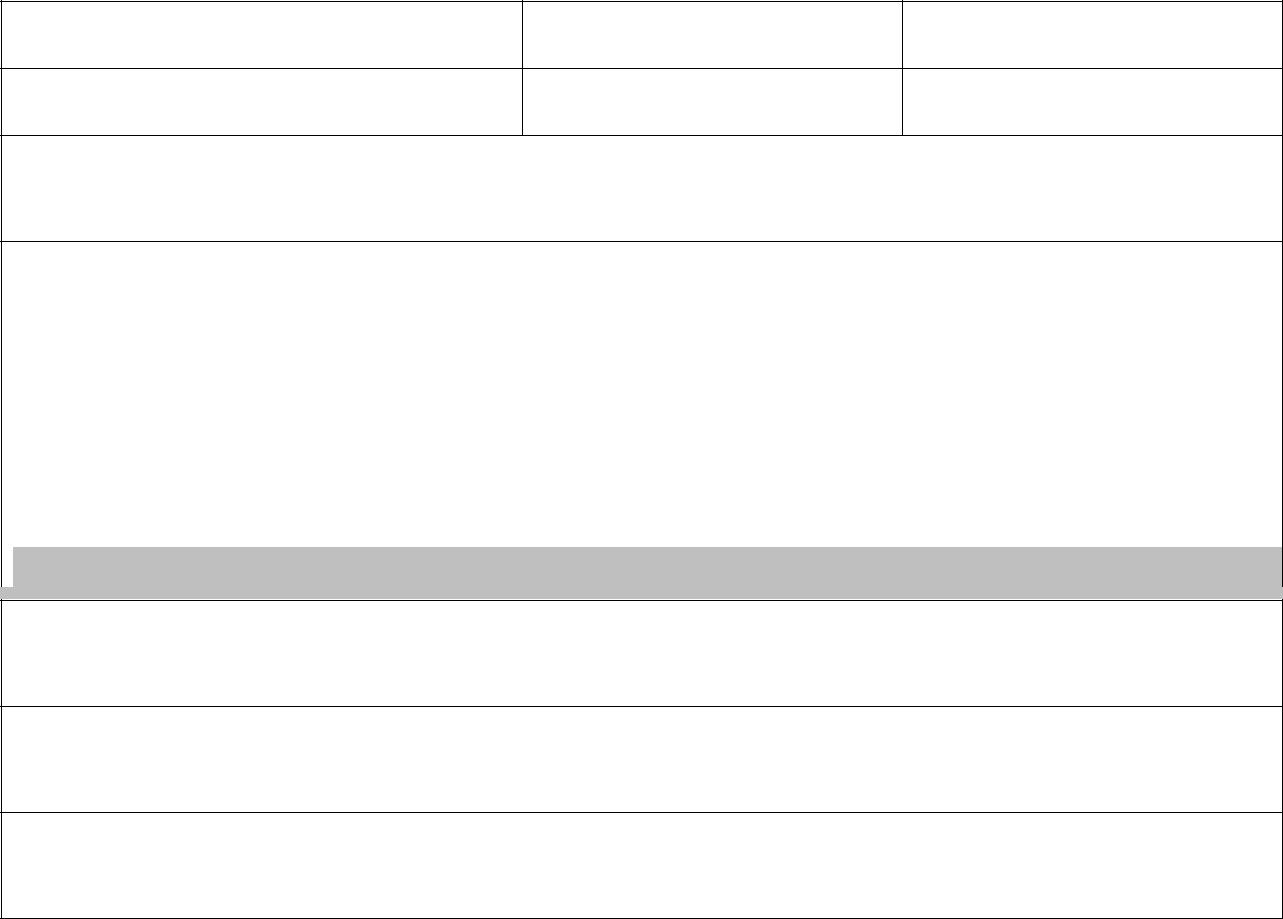 Descripción del Objeto Social:Reformas al Acta Constitutiva: (en caso de haber)Personas Físicas: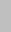 Identificación Oficial (Pasaporte, IFE, Cédula Profesional):Registro Federal de Contribuyentes:Numero de Licencia Municipal:Atentamente:Nombre y Firma del Licitante o su Representante LegalPágina 24 de 28ANEXO 5 PROPUESTA ECONÓMICASUB TOTALIVATOTALLA PROPUESTA DEBERÁ INCLUIR TODOS LOS COSTOS INVOLUCRADOS Y SU IMPORTE CON LETRA.SOLO SE DEBERÁ ANOTAR LAS PARTIDAS SUSCEPTIBLES DE COTIZAR POR EL PARTICIPANTE.SE DEBERÁ RESPETAR EL NÚMERO Y ORDEN DE LAS PARTIDAS ESTABLECIDAS POR LA CONVOCANTE CONFORME AL ANEXO 1.DECLARO BAJO PROTESTA DE DECIR VERDAD QUE LOS PRECIOS COTIZADOS TIENEN UNA VIGENCIA DE UN AÑO A LA FIRMA DEL CONTRATO.Atentamente:Nombre y Firma del Licitante o su Representante LegalANEXO “6”DECLARACION DE NO SUPUESTO AL ARTÍCULO 52(PAPEL MEMBRETADO DE LA EMPRESA)COMITÉ DE ADQUISICIONES DE BIENES, SERVICIOS Y ENAJENACIONES DE LA JUNTA INTERMUNICIPAL DE MEDIO AMBIENTE PARA LA GESTIÓN INTEGRAL DE LA REGIÓN VALLESPRESENTE:(Nombre del representante legal) en mi carácter de Representante Legal de la Empresa denominada (razón social o nombre de la empresa) declaro bajo protesta de decir verdad, de no encontrarme en alguno de los supuestos establecidos en el artículo 52 de la Ley de Compras Gubernamentales, Enajenaciones y Contratación de Servicios del Estado de Jalisco y sus Municipios.ATENTAMENTEGuadalajara Jalisco, a ___ de ________________ de 2018._____________________________________NOMBRE, FIRMA AUTÓGRAFA Y CARGO(RAZÓN SOCIAL)ANEXO “7”DECLARACIÓN DE INTEGRIDAD Y NO COLUSIÓN:(PAPEL MEMBRETADO DE LA EMPRESA)COMITÉ DE ADQUISICIONES DE BIENES, SERVICIOS Y ENAJENACIONES DE LA JUNTA INTERMUNICIPAL DE MEDIO AMBIENTE PARA LA GESTIÓN INTEGRAL DE LA REGIÓN VALLESPRESENTE:(Nombre del representante legal) en mi carácter de Representante Legal de la Empresa denominada (razón social o nombre de la empresa) declaro bajo protesta de decir verdad, que por nosotros mismos o a través de interpósita persona, nos abstendremos de adoptar conductas para que los servidores públicos del Poder Legislativo, induzcan o alteren las evaluaciones de las proposiciones, el resultado del procedimiento, u otros aspectos que otorguen condiciones más ventajosas con relación a los demás participantes, así como la celebración de acuerdos colusorios.ATENTAMENTEGuadalajara Jalisco, a ___ de ________________ de 2018.NOMBRE, FIRMA AUTÓGRAFA Y CARGO (RAZÓN SOCIAL)Atentamente.Mtro. Christian Brígido Rivera IbarraDirector de la JIMAV y Secretario TécnicoACTOPERIODO O DÍAHORALUGARPublicación de Convocatoria31 de Julio del 2018A partir de las 09:00 horaswww.jimav.orgEntrega de Bases/ConvocatoriasDel 31 de julio al 01 de agosto del 2018De las 09:00 horas a las 14:00 horasEn el Domicilio y/o a través de la página www.jimav.orgRecepción de Aclaraciones06 de agosto del 2018Hasta las 1312:00 horasPor el Correo Electrónico administracion@jimav.orgRespuesta a las Aclaraciones o Junta Aclaratoria07 de agosto del 2018A partir de las 12:00 horasMedios electrónicos de comunicación(Correo Electrónico)Recepción y registro para la Presentación de Propuestas.10 de agosto del 2018De las 09:00 a las 10:30 horasEn el Domicilio.Acto de Presentación y Apertura de Proposiciones.13 de agosto del 2018A partir de las 12:00 horasEn la Oficina de Recepción y Apertura.Fallo de la Convocatoria.14 de agosto del 2018A partir de las 12:00 horasEn el Domicilio y correo electrónico.Días de Atraso% de la Sanción(Hábiles)% de la Sanción(Hábiles)De 01 hasta 055%De 06 hasta 1010%DEL DIA 11 EN ADELANTE SE PODRA RESCINDIR EL CONTRATO A CRITERIO DE LA CONVOCANTEDEL DIA 11 EN ADELANTE SE PODRA RESCINDIR EL CONTRATO A CRITERIO DE LA CONVOCANTEPartidaDescripciónTipoCantidadPartidaDescripciónTipoCantidadPartidaDescripciónTipoCantidad111Tanque de geomembrana de al menos 1 mm de espesor con ensamblaje por termofusión con malla electrosoldada galvanizada, tubo de acero galvanizado de al menos 1 1/2" pulgadas, calibre 18, fleje de resistencia y desagüe centralTanque de geomembrana de al menos 1 mm de espesor con ensamblaje por termofusión con malla electrosoldada galvanizada, tubo de acero galvanizado de al menos 1 1/2" pulgadas, calibre 18, fleje de resistencia y desagüe centralTanque de geomembrana de al menos 1 mm de espesor con ensamblaje por termofusión con malla electrosoldada galvanizada, tubo de acero galvanizado de al menos 1 1/2" pulgadas, calibre 18, fleje de resistencia y desagüe centralPiezaPiezaPieza222222Flete o servicios de traslado de los biodigestores descritos en la partida 1.Flete o servicios de traslado de los biodigestores descritos en la partida 1.Flete o servicios de traslado de los biodigestores descritos en la partida 1.ServicioServicioServicio111PartidaDescripciónTipoCantidadPartidaDescripciónTipoCantidadPartidaDescripciónTipoCantidad111Alevines de tilapia (variedades Stirling, nilotica y egipcia)Alevines de tilapia (variedades Stirling, nilotica y egipcia)Alevines de tilapia (variedades Stirling, nilotica y egipcia)KilogramosKilogramosKilogramos101010222Alevines de bagre (variedades punctatus y dugessi)Alevines de bagre (variedades punctatus y dugessi)Alevines de bagre (variedades punctatus y dugessi)KilogramosKilogramosKilogramos151515333Blower  110/220 MonofásicoBlower  110/220 MonofásicoBlower  110/220 MonofásicoPiezaPiezaPieza111444Membranas o discos difusores de oxígenoMembranas o discos difusores de oxígenoMembranas o discos difusores de oxígenoPiezaPiezaPieza888555Soporte estructural de 3 mts de altura para BlowerSoporte estructural de 3 mts de altura para BlowerSoporte estructural de 3 mts de altura para BlowerPiezaPiezaPieza111666Bomba centrífugaBomba centrífugaBomba centrífugaPiezaPiezaPieza111PartidaDescripciónTipoCantidadPartidaDescripciónTipoCantidadPartidaDescripciónTipoCantidad111Servicios de instalación y puesta en marcha de los tanques acuícolas de geomembrana referidos en la etapa 1, partida 1. Servicios de instalación y puesta en marcha de los tanques acuícolas de geomembrana referidos en la etapa 1, partida 1. Servicios de instalación y puesta en marcha de los tanques acuícolas de geomembrana referidos en la etapa 1, partida 1. ServicioServicioServicio111PartidaDescripciónTipoCantidadPartidaDescripciónTipoCantidadPartidaDescripciónTipoCantidad111Servicios de adecuación de espacios para abastecimiento hídrico al proyecto acuícola.Servicios de adecuación de espacios para abastecimiento hídrico al proyecto acuícola.Servicios de adecuación de espacios para abastecimiento hídrico al proyecto acuícola.ServicioServicioServicio111PartidaDescripciónTipoCantidadPartidaDescripciónTipoCantidadPartidaDescripciónTipoCantidad111Alimento para especies de peces descritos en la etapa 2, partidas 1 y 2.Alimento para especies de peces descritos en la etapa 2, partidas 1 y 2.Alimento para especies de peces descritos en la etapa 2, partidas 1 y 2.ToneladaToneladaTonelada333N°PreguntaDomicilioDomicilioCalle y Número:Colonia:C.P.Municipio:Entidad Federativa:Teléfono:Personas Jurídicas:Personas Jurídicas:No. de Escritura Pública en la que consta el Acta Constitutiva:No. de Escritura Pública en la que consta el Acta Constitutiva:No. de Escritura Pública en la que consta el Acta Constitutiva:FechaApellido Paterno:Apellido Materno:Nombre (s):NombredelApoderadooDatosdel   Documentodel   DocumentoNombre, Número y LugarRepresentante Legal:Representante Legal:Representante Legal:mediante el cual acreditamediante el cual acreditamediante el cual acreditadel Notario ante el cual sesupersonalidadyotorgó:facultades:facultades:PARTIDADESCRIPCIÓNPRESENTACIÓNCANTIDADCOSTOCOSTOPARTIDADESCRIPCIÓNPRESENTACIÓNCANTIDADUNITARIOTOTALUNITARIOTOTAL